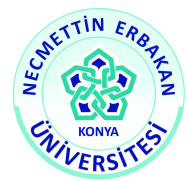     Yabancı Diller Yüksekokulu             Görüş Bildirme Tutanağı (Muafiyet)İlgili yazının sayı ve tarihiİlgili yazının sayı ve tarihiİlgili yazının sayı ve tarihiMuafiyet talebinde bulunan öğrencinin başvuru belgeleri komisyonumuz tarafından incelenmiş olup görüşümüz aşağıya çıkarılmıştır. Bilgilerinize arz ederiz.Yatay Geçiş, İntibak ve Muafiyet KomisyonuMuafiyet talebinde bulunan öğrencinin başvuru belgeleri komisyonumuz tarafından incelenmiş olup görüşümüz aşağıya çıkarılmıştır. Bilgilerinize arz ederiz.Yatay Geçiş, İntibak ve Muafiyet KomisyonuMuafiyet talebinde bulunan öğrencinin başvuru belgeleri komisyonumuz tarafından incelenmiş olup görüşümüz aşağıya çıkarılmıştır. Bilgilerinize arz ederiz.Yatay Geçiş, İntibak ve Muafiyet KomisyonuÖğrencinin adı soyadıÖğrencinin adı soyadıNumarasıNumarasıFakültesiFakültesiBölümüBölümüEğitim öğretim yılı/dönemiEğitim öğretim yılı/dönemiİlgili yabancı dilİlgili yabancı dilBaşvuru tarihiBaşvuru tarihiMuafiyet türüYeterlikYeterlikYeterlikYeterlikMuafiyet türüOrtak zorunlu derslerMuafiyete esas belgenin türü-Uluslararası geçerli (TOFL)                    (   )-Ulusal geçerli (YDS, vb.)                        (   )-Başka bir üniversitenin hazırlık okulu   (   )-Diğer ……….                                          (   )-Uluslararası geçerli (TOFL)                    (   )-Ulusal geçerli (YDS, vb.)                        (   )-Başka bir üniversitenin hazırlık okulu   (   )-Diğer ……….                                          (   )-Uluslararası geçerli (TOFL)                    (   )-Ulusal geçerli (YDS, vb.)                        (   )-Başka bir üniversitenin hazırlık okulu   (   )-Diğer ……….                                          (   )Sonuç:                   Öğrencinin muafiyeti uygundur.                  (       )                  Öğrencinin muafiyeti uygun DEĞİLDİR    (       )                  Not: UYGUN ve DEĞİL’i yazıyla yazınız.Gerekçesi:Sonuç:                   Öğrencinin muafiyeti uygundur.                  (       )                  Öğrencinin muafiyeti uygun DEĞİLDİR    (       )                  Not: UYGUN ve DEĞİL’i yazıyla yazınız.Gerekçesi:Tarih:Tarih:Tarih:Tarih:Önemli not: Necmettin Erbakan Üni. Yabancı Diller Yüksek Okulu Yabancı Dil Öğretimi ve Yabancı Dille Öğretim Yönetmeliğinin 16. Mad. 6. bendinde şöyle bir hüküm yer almaktadır: (6) Öğrencinin, ortak zorunlu yabancı dil derslerinden muafiyetine ilişkin kararlar, kendi fakülte/yüksekokul yönetim kurulu tarafından verilir. Önemli not: Necmettin Erbakan Üni. Yabancı Diller Yüksek Okulu Yabancı Dil Öğretimi ve Yabancı Dille Öğretim Yönetmeliğinin 16. Mad. 6. bendinde şöyle bir hüküm yer almaktadır: (6) Öğrencinin, ortak zorunlu yabancı dil derslerinden muafiyetine ilişkin kararlar, kendi fakülte/yüksekokul yönetim kurulu tarafından verilir. Önemli not: Necmettin Erbakan Üni. Yabancı Diller Yüksek Okulu Yabancı Dil Öğretimi ve Yabancı Dille Öğretim Yönetmeliğinin 16. Mad. 6. bendinde şöyle bir hüküm yer almaktadır: (6) Öğrencinin, ortak zorunlu yabancı dil derslerinden muafiyetine ilişkin kararlar, kendi fakülte/yüksekokul yönetim kurulu tarafından verilir. Önemli not: Necmettin Erbakan Üni. Yabancı Diller Yüksek Okulu Yabancı Dil Öğretimi ve Yabancı Dille Öğretim Yönetmeliğinin 16. Mad. 6. bendinde şöyle bir hüküm yer almaktadır: (6) Öğrencinin, ortak zorunlu yabancı dil derslerinden muafiyetine ilişkin kararlar, kendi fakülte/yüksekokul yönetim kurulu tarafından verilir. Komisyon ÜyeleriKomisyon ÜyeleriKomisyon ÜyeleriKomisyon Üyeleri